Lesson Plan: BasicsWhen creating any sort of instruction, always create some kind of lesson plan – this plan will be a roadmap to take you from one location to your destination.Developing an effective, thoughtful lesson plan (with checklists and needed materials) is a core part of your preparation.So, what is a lesson plan? A typical lesson plan is a structured outline that maps and describes the methods and outcomes of your lesson(s). This includes general descriptions of the goals, learning objectives and the means to achieve them (instructional methods), as well as the sequencing and timing for each section and activity. Another way to think of it is as an instructor’s road map of what learners need and how your objectives for instruction will be achieved. 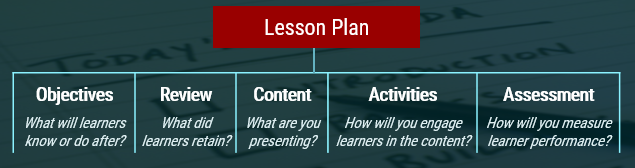 Lesson Plan ComponentsA lesson plan (generally) has at least 5 major components: Objectives – what knowledge learners will acquire and apply from the lesson. Example Objective – Learners will fully understand and be able to demonstrate proper use of required safety equipment at 100% accuracy (by the completion of this lesson).Review - what did learners retain previously through experience, including prerequisite knowledge Content - what material you are presenting; can include steps, or a checklist to completeActivities - how you engage learners with content, use of new skills (application), and instructor evaluation & feedbackAssessments - how you measure learner mastery, performance and growth Lesson Plan Tool: Preparation Preparation is vital for designing and delivering any successful lesson. Before you deliver a lesson, ensure you:Know your environment and audience, and plan accordinglyDefine clear objectives, learner outcomes and levels of masteryList all materials needed (for the lesson and activities)Map out your lesson timing (as best as you can)Define and have all materials (for your training environment), Determine all steps for your activity or hands on exerciseDecide how you will evaluate mastery; create your assessmentsPractice your delivery!Lesson Plan Tool: The ChecklistChecklists can serve as a core reference or preparation tool for instructors prior to their class instruction or activities/exercises. Consider the following points when creating and using a Lesson Plan activity or hands-on exercise checklist: Identify the skill or task Prepare a clear statement to introduce the taskState the objective(s) to performing this taskList the steps to accomplish the taskReview/explain the steps needed for a learner to perform the task.Be able to clearly state and demonstrate mastery of the skill or content